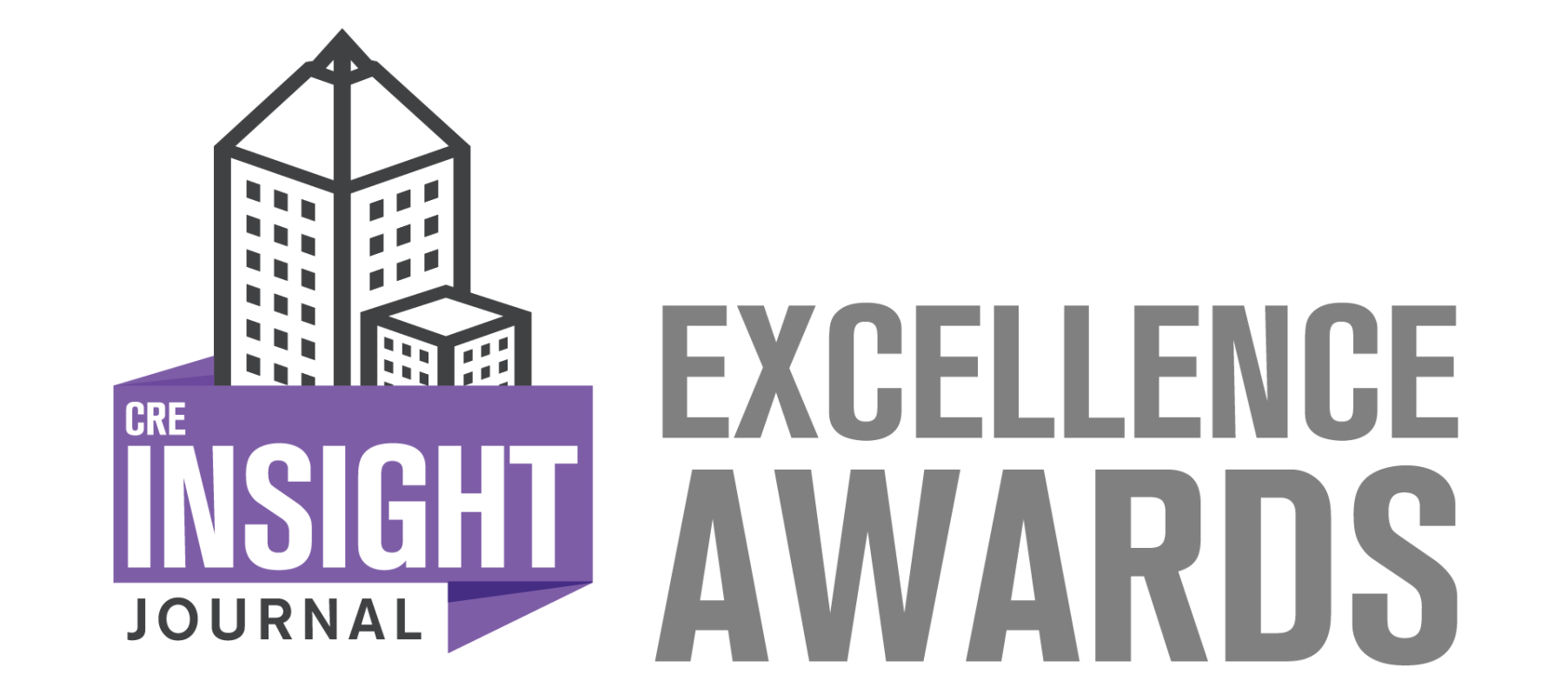 2024 Excellence in Tenant Care ApplicationThis award recognizes a building for excellence in tenant care, including health and wellbeing, communications, tenant engagement, and/or other activities that express care for building tenants. To enter, complete the following application in entirety.  Following completion, upload this application to https://creinsightjournal.com/submissions/ or send it to info@creinsightjournal.com along with a picture representing the award submission (building photo, staff photo, or other representative image). Entries must be received no later than June 15, 2024. For more information on this awards program, go to www.CREInsightJournal.com/awards. Building Name: Building Management Company Name: Applicant Full Name: Applicant Title: Phone Number:Email Address: Website: Company LinkedIn Account:Company Twitter Account:1) Describe the purpose and goals of your tenant care initiative(s). (600 word maximum)2) Summarize your tenant care initiative(s). How was your initiative innovative? (800 word maximum)3) What were the results or effects of your tenant care initiative, including data and/or metrics where possible? (800 word maximum)